		2018-2019 YMCA PRESCHOOL CALENDAR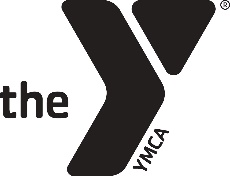 August 9th – First Day of SchoolSeptember 3rd – Labor DaySeptember 17th – Professional Development DayOctober 8th – 12th – Fall BreakNovember 6th – Election DayNovember 21st – 23rd – Thanksgiving BreakDecember 20th – January 1st – Christmas BreakJanuary 21st – Martin Luther King DayFebruary 18th – Professional Development DayMarch 15th – Professional Development April 1st – 5th – Spring BreakMay 16th – Last Day of SchoolWe are following Graves County School Systems calendar for the year.  This includes snow days.  You will be informed of any additional closings at the preschool as soon as we are able to make the announcement.